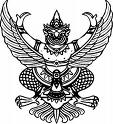 ประกาศองค์การบริหารส่วนตำบลนาใต้เรื่อง  การจัดทำคู่มือสำหรับประชาชนตามพระราชบัญญัติการอำนวยความสะดวกในการพิจารณาอนุญาต        ของทางราชการ พ.ศ.2558  และการลดขั้นตอนระยะเวลาการให้บริการประชาชน..............................................ตามพระราชบัญญัติการอำนวยความสะดวกในการพิจารณาอนุญาตของทางราชการ พ.ศ.2558  ได้ประกาศในราชกิจจานุเบกษา  เมื่อวันที่  22  มกราคม  2558  ซึ่งมาตรา 7  ได้กำหนดให้หน่วยงานของรัฐที่มีการอนุญาตต้องจัดทำคู่มือสำหรับประชาชน  ซึ่งอย่างน้อยต้องประกอบด้วย  หลักเกณฑ์   วิธีการ  และเงื่อนไข  ในการยื่นคำขอ  ขั้นตอนระยะเวลาในการพิจารณาอนุญาตและรายการเอกสารหรือหลักฐานที่ผู้ขออนุญาตจะต้องยื่นมาพร้อมกับคำขอ  และให้นำคู่มือสำหรับประชาชนปิดประกาศไว้ ณ สถานที่ยื่นคำขอ  และเผยแพร่ทางอิเล็กทรอนิกส์  นั้นองค์การบริหารส่วนตำบลนาใต้ มีการบริหารจัดการที่ดี  สามารถจัดบริการสาธารณะ  และตอบสนองความต้องการของประชาชน  ได้อย่างมีประสิทธิภาพ  ประสิทธิผล  และเป็นไปอย่างทั่วถึง  สะดวก  รวดเร็ว  และเกิดความเหมาะสมตามหลักเกณฑ์การบริหารกิจการบ้านเมืองที่ดี  ซึ่งสอดคล้องกับนโยบายรัฐบาล  องค์การบริหารส่วนตำบลบางรูป  จึงขอประกาศการจัดทำคู่มือสำหรับประชาชนตามพระราชบัญญัติการอำนวยความสะดวกในการพิจารณาอนุญาตของทางราชการ พ.ศ.2558  และการลดขั้นตอนระยะเวลาการให้บริการประชาชน  จำนวน  19  กระบวนงาน  รายละเอียดตามเอกสารแนบท้ายจึงประกาศมาให้ทราบโดยทั่วกัน		ประกาศ  ณ วันที่  2 ตุลาคม  พ.ศ. 2560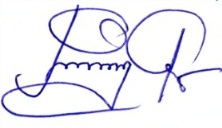 (นายนิรพล  ใจสมุทร)		           นายกองค์การบริหารส่วนตำบลนาใต้ประกาศองค์การบริหารส่วนตำบลบางรูปเรื่อง  การจัดทำคู่มือสำหรับประชาชนตามพระราชบัญญัติการอำนวยความสะดวกในการพิจารณาอนุญาต        ของทางราชการ พ.ศ.2558  และการลดขั้นตอนระยะเวลาการให้บริการประชาชน  (เพิ่มเติม)..............................................ตามพระราชบัญญัติการอำนวยความสะดวกในการพิจารณาอนุญาตของทางราชการ พ.ศ.2558  ได้ประกาศในราชกิจจานุเบกษา  เมื่อวันที่  22  มกราคม  2558  ซึ่งมาตรา 7  ได้กำหนดให้หน่วยงานของรัฐที่มีการอนุญาตต้องจัดทำคู่มือสำหรับประชาชน  ซึ่งอย่างน้อยต้องประกอบด้วย  หลักเกณฑ์   วิธีการ  และเงื่อนไข  ในการยื่นคำขอ  ขั้นตอนระยะเวลาในการพิจารณาอนุญาตและรายการเอกสารหรือหลักฐานที่ผู้ขออนุญาตจะต้องยื่นมาพร้อมกับคำขอ  และให้นำคู่มือสำหรับประชาชนปิดประกาศไว้ ณ สถานที่ยื่นคำขอ  และเผยแพร่ทางอิเล็กทรอนิกส์  นั้นองค์การบริหารส่วนตำบลบางรูปมีการบริหารจัดการที่ดี  สามารถจัดบริการสาธารณะ  และตอบสนองความต้องการของประชาชน  ได้อย่างมีประสิทธิภาพ  ประสิทธิผล  และเป็นไปอย่างทั่วถึง  สะดวก  รวดเร็ว  และเกิดความเหมาะสมตามหลักเกณฑ์การบริหารกิจการบ้านเมืองที่ดี  ซึ่งสอดคล้องกับนโยบายรัฐบาล  องค์การบริหารส่วนตำบลบางรูป  จึงขอประกาศการจัดทำคู่มือสำหรับประชาชนตามพระราชบัญญัติการอำนวยความสะดวกในการพิจารณาอนุญาตของทางราชการ พ.ศ.2558  และการลดขั้นตอนระยะเวลาการให้บริการประชาชน  จำนวน  19  กระบวนงานที่ได้ประกาศเรื่องดังกล่าว ในวันที่  21  กรกฎาคม  พ.ศ.2558  ไปแล้วนั้นและปัจจุบันได้เพิ่มเติมกระบวนงานอีก จำนวน  2  กระบวนงาน  รวมทั้งหมดจำนวน  21  กระบวนงาน  รายละเอียดตามเอกสารแนบท้ายจึงประกาศมาให้ทราบโดยทั่วกัน		ประกาศ  ณ วันที่    2   กันยายน   พ.ศ. 2558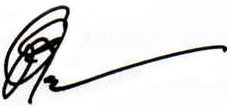                    (นายธินกร  เชื้อกูลชาติ)		           นายกองค์การบริหารส่วนตำบลบางรูปแบบข้อมูลการดำเนินการจัดทำคู่มือสำหรับประชาชนขององค์กรปกครองส่วนท้องถิ่น ตามพระราชบัญญัติการอำนวยความสะดวกในการพิจารณาอนุญาตของทางราชการ พ.ศ. 2558องค์การบริหารส่วนตำบลนาใต้ อำเภอบ้านนาเดิม จังหวัดสุราษฎร์ธานีที่กระบวนงานระยะเวลาการให้บริการหมายเหตุ1การขอจดทะเบียนพาณิชย์ (ตั้งใหม่) ตาม พ.ร.บ. ทะเบียนพาณิชย์ พ.ศ. 2499กรณีผู้ขอจดทะเบียนเป็นบุคคลธรรมดา45  นาที2การขอจดทะเบียนพาณิชย์ (เปลี่ยนแปลงการจดทะเบียนพาณิชย์) ตาม พ.ร.บ. ทะเบียนพาณิชย์ พ.ศ. 2499  กรณีผู้ขอจดทะเบียนเป็นบุคคลธรรมดา40  นาที3การจดทะเบียนพาณิชย์ (เลิกประกอบพาณิชยกิจ) ตาม พ.ร.บ. ทะเบียนพาณิชย์ พ.ศ. 2499กรณีผู้ขอจดทะเบียนเป็นบุคคลธรรมดา60  นาที4การขอต่ออายุใบอนุญาตก่อสร้าง ดัดแปลง รื้อถอน หรือเคลื่อนย้ายอาคาร5  วัน5การขอใบรับรองการก่อสร้าง ดัดแปลง  หรือเคลื่อนย้ายตามมาตรา 3215  วัน6การขออนุญาตก่อสร้างอาคาร  ตามมาตรา 2145  วัน7การขออนุญาตดัดแปลงอาคาร  ตามมาตรา 2145  วัน8การขออนุญาตรื้อถอนอาคาร  ตามมาตรา 2245  วัน9การแจ้งการก่อสร้างอาคาร  ตามมาตรา 39 ทวิ45  วัน10การแจ้งขุดดิน7  วัน11การแจ้งเคลื่อนย้ายอาคาร  ตามมาตรา 39 ทวิ45  วัน12การแจ้งดัดแปลงอาคาร  ตามมาตรา 39 ทวิ45  วัน13การแจ้งถมดิน7  วัน14การแจ้งรื้อถอนอาคาร  ตามาตรา 39 ทวิ15  วัน15การขอรับสงเคราะห์ผู้ป่วยเอดส์13  วัน16การลงทะเบียน  และยื่นคำขอรับเงินเบี้ยความพิการ15  นาที17การลงทะเบียน  และยื่นคำขอรับเงินเบี้ยยังชีพผู้สูงอายุ15  นาที18การรับชำระภาษีป้าย46  วัน19การรับชำระภาษีโรงเรือนและที่ดิน31  วัน20การรับชำระภาษีบำรุงท้องที่31  วัน21การขออนุญาตเปลี่ยนการใช้อาคารตามมาตรา 3325  วัน22การออกใบรับแจ้งการประกอบกิจการสถานที่เก็บรักษาน้ำมัน  ลักษณะที่สอง1  วัน